________________________________________________________________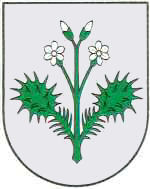 OPĆINA DUBRAVICAP  O  Z  I  V             kojim se pozivate na 14. sjednicu Općinskog vijeća Općine Dubravica koja će se održati u srijedu 19. prosinca 2018. godine u prostoriji vijećnice Općine Dubravica s početkom u 19.00 sati.               Za sjednicu se predlaže sljedeći:DNEVNI  RED Usvajanje zapisnika 13. sjednice Općinskog vijeća Općine DubravicaDonošenje Odluke o donošenju III. Izmjena i dopuna Proračuna Općine Dubravica za 2018. godinu i popratnih planova i programaDonošenje Plana Proračuna za 2019. godinu te popratnih planova i programaDonošenje Odluke o izvršavanju Proračuna Općine Dubravica za 2019. godinuDonošenje Odluke o prihvaćanju Projekcija proračuna Općine Dubravica za 2020. i 2021. godinuDonošenje smjernica Proračuna Općine Dubravica za 2019. i 2020. godinu i Plana razvojnih programa za 2019. do 2021. godineDonošenje Analize stanja sustava civilne zaštite na području Općine Dubravica u 2018. godiniDonošenje Plana razvoja sustava civilne zaštite za 2019. godinu s trogodišnjim financijskim učincimaDonošenje Odluke o subvencioniranju umjetnog osjemenjivanja krava plotkinja u 2019. godiniDonošenje Odluke o prijedlogu plana radova Vodoopskrbe i odvodnje Zaprešić d.o.o. za 2019. godinuDonošenje Odluke o davanju suglasnosti na pokretanje postupka jednostavne nabave usluga zimskog održavanja nerazvrstanih cesta na području Općine Dubravica Donošenje Odluke o davanju suglasnosti na pokretanje postupka jednostavne nabave radova održavanja nerazvrstanih cesta na području Općine DubravicaDonošenje Odluke o komunalnoj naknadiDonošenje Odluke o davanju koncesije za dimnjačarske posloveDonošenje Odluke o imenovanju ulicaDonošenje Odluke o izmjenama i dopunama Odluke o utvrđivanju svojstva nerazvrstane ceste javnog dobra u općoj uporabiZamolbe građanaŠtefanija Šakoronja-zamolba za održavanje i uređenje ceste I. odvojak ulice Sv. VidaDječji klub Dalmalino-zamolba za sufinanciranje projekta humana akcija „Dalmalino uveseljava djecu!“Informacije i prijedloziRaznoKLASA: 021-05/18-01/8URBROJ: 238/40-02-18-1	     Dubravica, 11. prosinac 2018. godine                                                                           Predsjednik Općinskog vijeća	         Općine Dubravica 			 					Ivica Stiperski